МИНИСТЕРСТВО НАУКИ И ВЫСШЕГО ОБРАЗОВАНИЯ РФФГБОУ ВО «БРЯНСКИЙ ГОСУДАРСТВЕННЫЙ УНИВЕРСИТЕТИМЕНИ АКАДЕМИКА И.Г. ПЕТРОВСКОГО»УПРАВЛЕНИЕ ФЕДЕРАЛЬНОЙ АНТИМОНОПОЛЬНОЙ СЛУЖБЫПО БРЯНСКОЙ ОБЛАСТИФИНАНСОВО-ЭКОНОМИЧЕСКИЙ ФАКУЛЬТЕТКАФЕДРА ТАМОЖЕННОГО ДЕЛА И МАРКЕТИНГА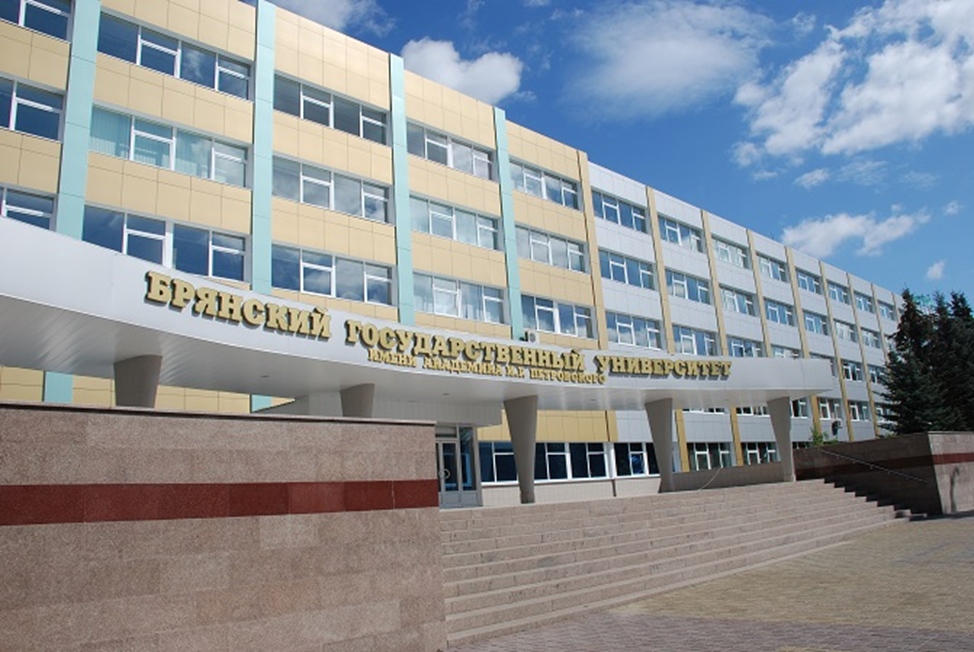 УВАЖАЕМЫЕ КОЛЛЕГИ!!!!!Приглашаем вас принять участие в работе научно-практической конференции «СОВРЕМЕННАЯ АНТИМОНОПОЛЬНАЯ ПОЛИТИКА РОССИИ: ПРАВОПРИМЕНИТЕЛЬНАЯ ПРАКТИКА В БРЯНСКОЙ ОБЛАСТИ»Брянск 2019Уважаемые коллеги!К участию приглашаются преподаватели, ученые, специалисты, аспиранты, магистранты и студенты образовательных организаций высшего образования, представители органов государственного управления и местного самоуправления, другие заинтересованные лица.Цель конференции – обмен мнениями по проблемам антимонопольного регулирования в России и за рубежом. НАПРАВЛЕНИЯ РАБОТЫ КОНФЕРЕНЦИИ:Антимонопольная политика России на современном этапе.Тарифное регулирование – важнейший аспект экономической деятельности современных государств.Антимонопольное регулирование в условиях цифровой экономики: проблемы и решения.ОргкомитетПредседатель:Ректор Брянского государственного университета имени академика И.Г. Петровского, профессор Антюхов Андрей ВикторовичСопреседатель:Руководитель Брянского УФАС России – Ведерников Сергей Александрович Члены оргкомитета:заместитель руководителя Брянского УФАС России Селянина Нина Николаевнадекан финансово-экономического факультета к.э.н., доцент Ковалева Наталья Николаевназав. кафедрой таможенного дела и маркетинга, д.э.н., профессор Глушак Николай ВладимировичПрограмма конференции предусматривает пленарное заседание, проведение тематических дискуссий. По итогам конференции будет выпущен сборник материалов конференции (ISBN,  Научная электронная библиотека (eLIBRARY.ru).Прием заявок и докладов осуществляется до 01 апреля 2019 г.МЕСТО И ВРЕМЯ ПРОВЕДЕНИЯ КОНФЕРЕНЦИИМесто проведения: г. Брянск, ул. Бежицкая,14Дата проведения: 18.04.2019 г.ФОРМЫ И УСЛОВИЯ УЧАСТИЯ В КОНФЕРЕНЦИИЯзык конференции: русский.Участие в конференции допускается в следующих формах:– очное: выступление с устным докладом, участие в обсуждении докладов, дискуссии;– заочное: опубликование научной статьи.Организационный взнос за участие в конференции не взимается. Публикация статьи в сборнике конференции БЕСПЛАТНО.НЕОБХОДИМЫЕ ДОКУМЕНТЫ ДЛЯ ПУБЛИКАЦИИ СТАТЬИ В СБОРНИКЕДля публикации в сборнике необходимо на адрес Оргкомитета kafedra.td.brgu@yandex.ru до 01 апреля 2019 г. отправить:– заявку на публикацию статьи (отдельный файл назвать ФИО_заявка.doc).– текст статьи, оформленный в соответствии с требованиями (файл назвать ФИО_название статьи.doc).Если ответ не получен в течение трёх дней, свяжитесь с организатором конференции. Представление всех материалов первоначально осуществляется по электронной почте.ВСЕ МАТЕРИАЛЫ ПРОВЕРЯЮТСЯ НА ОБЪЕМ ЗАИМСТВОВАНИЙДля издания принимаются ранее неопубликованные материалы авторских исследований. Все предоставленные рукописи будут проходить проверку на оригинальность в системе «Антиплагиат». Оригинальность работы должна составлять не менее 70%.Всем очным участникам будет направлена программа. По возникающим вопросам обращаться по электронной почте kafedra.td.brgu@yandex.ruПо вопросам публикации статей: 8-900-695-97-34 Давыдова Марина Владимировна.По вопросам организации конференции обращаться по тел.: 8-920-605-31-33 Глушак Ольга ВасильевнаТРЕБОВАНИЯ К ОФОРМЛЕНИЮ ПУБЛИКАЦИИ  Объем рукописи: от 5 до 7 стр., рабочие языки: русский, английский.Оформление «шапки» статьи:- в левом верхнем углу без абзацного отступа указывается знак универсальной десятичной классификации (УДК).Справочник УДК: http://teacode.com/online/udc/- через 1 строку – название статьи (выравнивается по центру без абзацного отступа, буквы прописные, шрифт полужирный). Название статьи должно полностью отражать ее содержание.- через 1 строку – фамилия и инициалы автора (авторов). Выравнивание по центру без абзацного отступа, шрифт полужирный. - аффиллиация: наименование организации от имени которой вы публикуетесь, страна, город. В случае, если авторов статьи несколько и они публикуются от разных организаций, информация повторяется для каждого автора в отдельности.- через 1 строку – аннотация объемом не более 500 печатных знаков. - ключевые слова (3-10 слов). Приводятся в именительном падеже через запятую.- через 1 строку – информация приводится на английском языке.Оформление текста статьи: - тексты статей представляются только в редакторе Microsoft Word.- формат страницы: А4, ориентация листа – книжная.- поля: сверху, снизу, внутри, снаружи – 2,0 см.- шрифт: Times New Roman, размер (кегль) – 14; тип – Times New Roman, интервал – одинарный, выравнивание по ширине; абзацный отступ 1,25 см. Оформление таблиц и рисунков: - все рисунки и таблицы должны иметь целостный нераспадающийся вид в формате точечного рисунка и быть вставлены в текст в виде готовой картинки формата: tif, tag, jpg, gif, bmp. НЕ ДОПУСКАЕТСЯ создавать рисунки и схемы средствами Word, из отдельных элементов. – цифры, символы и текст внутри поля рисунка (таблицы) должны быть читаемыми. Допускается использовать меньший размер шрифта.– все рисунки и таблицы должны быть пронумерованы и снабжены названиями или подрисуночными подписями. Название таблицы выравнивается по левому краю и располагается сверху, название рисунка также выравнивается по левому краю и располагается снизу. Оформление формул: – формулы набираются с помощью редактора Microsoft Equation или MathType.– формулы нумеруются сквозной нумерацией арабскими цифрами, которые фиксируются в круглых скобках справа по краю текста: (1).– пояснения к символам, если они не расшифровываются в предшествующем тексте, даются прямо под формулой. Определение каждого символа дается в той последовательности, в которой они стоят в формуле. Верхняя строка пояснений начинается со слова где. Оформление библиографического списка: – наличие библиографического списка обязательно. – библиографический список оформляется в соответствии с требованиями ГОСТ Р 7.07-2009. Ссылки в тексте на соответствующий источник из списка литературы оформляются в квадратных скобках, например: [2, с. 56].– использование автоматических постраничных ссылок НЕ ДОПУСКАЕТСЯ. Список литературы нумеруется НЕ автоматически, а вручную.Оформление файла публикации: - каждая публикация (статья) должна быть отдельным файлом в формате .doc, дибо .docx; - имя файла должно начинаться с фамилии и инициалов автора (если авторов несколько – указывается только первый) и после нижнего подчёркивания кратко (до 4 слов) указывается название статьи. ОБРАЗЕЦ ОФОРМЛЕНИЯ СТАТЬИУДК 338.23Национальный план развития конкуренции и его реализация на территории Брянской областиИванов И.И.ФГБОУ ВО Брянского государственного университета имени академика И.Г. ПетровскогоАннотация.………. Ключевые слова.… Abstract.…………... Keywords.….......... Текст статьи. Ссылка [8]. Текст статьи. Текст статьи. Текст статьи. Текст статьи. Ссылка [5, с. 55]. Таблица 1 – Показатели ……………….Текст статьи. Текст статьи. Текст статьи. Текст статьи. Текст статьи. Текст статьи. Текст статьи. Рисунок 1 – Оценка……………………..Текст статьи. Текст статьи. Текст статьи. Текст статьи. Текст статьи. Текст статьи.Библиографический список1.2.3.Заявка на участие в конференции:ПоказателиФамилия Имя ОтчествоНазвание статьиНомер и название секцииСтатус (студент, магистрант, аспирант, преподаватель)Кафедра, ВУЗ, ОрганизацияЛичный почтовый адрес Контактный телефонЭлектронный адрес для связиФорма участия (заочное, очное, докладчик)Фамилия Имя Отчество руководителя (для студентов магистрантов, аспирантов)Уч. степень /уч. звание /должность